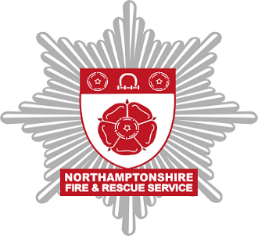 Request a visit to a commercial premises or advice from Fire ProtectionData protection agreementIn this form, we will ask for some personal information (such as name, address, postcode) in order to fulfil your request for information or services.This information will be held securely and will be used to provide you with the service you have requested.Any processing will be performed in line with the requirements of the Data Protection Act 2018 and the General Data Protection Regulation.The Service is registered as a Data Controller with the Information Commissioner’s Office under the reference number ZA482017. Further details about how we process personal data can be found in our privacy notice.Please complete this form if you need any advice on business fire safety from our Fire Protection team or if you require a visit to your business premises from a Fire Protection Officer.Section 1 – About youSection 2 – About the premisesThank you for completing this form, please email it to fireprotection@northantsfire.gov.uk and a member of the Fire Protection Team will be in touch with you shortly.Full nameEmail addressContact numberWhat are you requesting?Advice on business fire safetyAdvice on business fire safetyA visit from a Fire Protection OfficerPlease give us further details about your requestAlso give us as much detail as possible on the premises in question (e.g. opening hours, is this an established or new business etc.)What is the type of business/premises?Caravan siteFactory or warehouseWhat is the type of business/premises?FarmFlatsWhat is the type of business/premises?HospitalHotel or boarding houseWhat is the type of business/premises?House in Multiple Occupation (HMO)Licensed venue (public house, restaurant, night club)What is the type of business/premises?NurseryOfficeWhat is the type of business/premises?Other residentialOther non-residentialWhat is the type of business/premises?Public buildingCommunity or village hallWhat is the type of business/premises?Residential care homeSchoolWhat is the type of business/premises?ShopSports centreWhat is the name of business/premises?Full address of business/premises